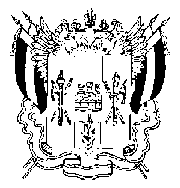 ТЕРРИТОРИАЛЬНАЯ ИЗБИРАТЕЛЬНАЯ КОМИССИЯГ. ТАГАНРОГАПОСТАНОВЛЕНИЕ31 мая 2017 г.										№  38-5г. ТаганрогОб утверждении Положения о Рабочей группе Территориальной избирательной комиссии города Таганрога по рассмотрению жалоб (заявлений) на решения и действия (бездействие) избирательных комиссий и их должностных лиц, нарушающие избирательные права граждан в ходе избирательной кампании по выборам депутатов Городской Думы города Таганрога.В соответствии со статьей 26 Федерального закона от 12 июня 2002 года №67-ФЗ «Об основных гарантиях избирательных прав и права на участие в референдуме граждан Российской Федерации», статьей 17 Областного закона от 12 мая 2016 года №525-ЗС «О выборах и референдумах в Ростовской области»,  реализуя полномочия по осуществлению контроля за соблюдением избирательных прав граждан Российской Федерации на территории города Таганрога Ростовской области, в целях оперативного рассмотрения и принятия решений по жалобам (заявлениям), поступающим в Территориальную избирательную комиссию города Таганрога, на решения и действия (бездействие) нижестоящих избирательных комиссий и их должностных лиц, иных участников избирательного процесса, нарушающие избирательные права граждан в ходе избирательных кампаний по выборам депутатов Городской Думы города Таганрога, Территориальная избирательная комиссия города ТаганрогаПОСТАНОВляет:1. Утвердить Положение о Рабочей группе Территориальной избирательной комиссии города Таганрога по рассмотрению жалоб (заявлений) на решения и действия (бездействие) избирательных комиссий и их должностных лиц, нарушающие избирательные права граждан в ходе избирательных кампаний по выборам депутатов Городской думы города Таганрога (Приложение).2. Разместить настоящее постановление на официальном сайте Территориальной избирательной комиссии города Таганрога в  информационно-телекоммуникационной сети «Интернет».3. Признать утратившим силу постановление Территориальной избирательной комиссии города Таганрога от 24 июня  2014 года №111-7 «О Рабочей группе Территориальной избирательной комиссии города Таганрога Ростовской области по рассмотрению жалоб (заявлений) на решения и действия (бездействие) нижестоящих избирательных комиссий и их должностных лиц, иных участников избирательного процесса, нарушающие избирательные права граждан в ходе избирательной кампании по выборам депутатов  Городской Думы города Таганрога шестого созыва».
          4. Контроль за выполнением настоящего постановления возложить на секретаря Территориальной избирательной комиссии города Таганрога 
Т.А. Токареву. Председатель комиссии						М.А. ДмитриевСекретарь комиссии							Т.А.Токарева